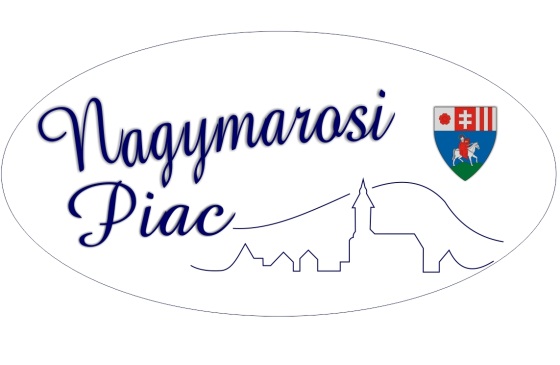 REGISZTRÁCIÓS ADATLAPTermelő neve:			……………………………………….……….……………….Termelő címe:			…………………………………….……….………………….Telefonszáma:			………………………………………….……………………..E-mail címe:			……………………………………….………………………..Termelői / vállalkozói ig.sz.:………………………..…………………………….…….….Élelmiszerlánc-felügyeleti szerv nyilvántartási száma: …………………………..Termelés/előállítás helye:	…….………………………………………………………….Árusított termékek:		……..………………………………………………………….Árusítóterület nagysága (m2):……………………………………………………………..Áramellátást igényel (I/N):	…………………………………………………………………NyilatkozatA kereskedelemről szóló 2005. évi CLXIV. törvény 2. § 5a pontja szerint pontja szerint a „helyi termelői piac: olyan piac, ahol a kistermelő a piac fekvése szerinti megyében, vagy a piac 40 km-es körzetében, vagy Budapesten fekvő piac esetében az ország területén bárhol működő gazdaságából származó mezőgazdasági-, illetve élelmiszeripari termékét értékesíti”.Ennek ismeretében nyilatkozom, hogyaz általam a Nagymarosi Piacon értékesítésre kínált termékeket saját magam, illetve közvetlen (első fokú) családtagjaimmal közösen termeltem, illetve állítottam elő,viszontkereskedelmet és bizományos kereskedelmet nem folytatok,a helyi termelői piacon történő értékesítéshez az összes vonatkozó engedéllyel, igazolással, nyilvántartással rendelkezem.A Nagymarosi Piac Működési Rendjét elolvastam, tudomásul vettem, és betartom.Hozzájárulok, hogy a fenti feltételek teljesítését helyszíni ellenőrzéssel a piac üzemeltetőjének képviselője elvégezhesse.Amennyiben a fenti feltételek nem teljesülnek, a Nagymarosi Piacon törtnő értékesítés felfüggesztését elfogadom.Kelt: Nagymaros, 20…../……./……….					…………………………..											termelő aláírása